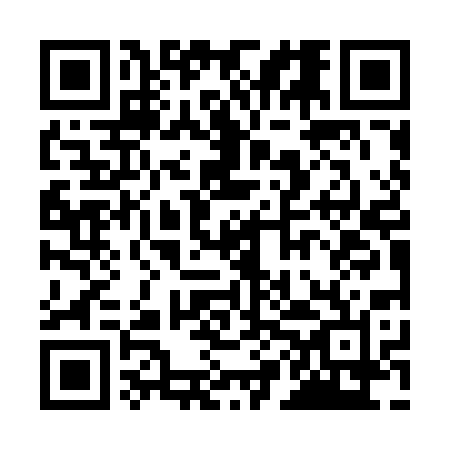 Prayer times for Lower Coverdale, New Brunswick, CanadaMon 1 Jul 2024 - Wed 31 Jul 2024High Latitude Method: Angle Based RulePrayer Calculation Method: Islamic Society of North AmericaAsar Calculation Method: HanafiPrayer times provided by https://www.salahtimes.comDateDayFajrSunriseDhuhrAsrMaghribIsha1Mon3:325:321:236:479:1311:142Tue3:325:331:236:479:1311:133Wed3:345:341:236:479:1311:134Thu3:355:341:236:479:1211:125Fri3:365:351:246:479:1211:116Sat3:375:361:246:479:1211:107Sun3:385:361:246:469:1111:098Mon3:405:371:246:469:1111:089Tue3:415:381:246:469:1011:0710Wed3:425:391:246:469:1011:0611Thu3:445:401:256:459:0911:0512Fri3:455:411:256:459:0811:0313Sat3:475:411:256:459:0811:0214Sun3:485:421:256:459:0711:0115Mon3:505:431:256:449:0610:5916Tue3:515:441:256:449:0510:5817Wed3:535:451:256:439:0410:5618Thu3:555:461:256:439:0410:5519Fri3:565:471:256:429:0310:5320Sat3:585:481:256:429:0210:5221Sun4:005:491:256:419:0110:5022Mon4:015:511:256:419:0010:4823Tue4:035:521:256:408:5910:4724Wed4:055:531:256:408:5810:4525Thu4:075:541:256:398:5610:4326Fri4:085:551:256:388:5510:4127Sat4:105:561:256:388:5410:4028Sun4:125:571:256:378:5310:3829Mon4:145:581:256:368:5210:3630Tue4:166:001:256:358:5010:3431Wed4:176:011:256:358:4910:32